FForrest Place and City Station Development Act 1985Portfolio:Minister for PlanningAgency:Department of Planning, Lands and HeritageForrest Place and City Station Development Act 19851985/10617 Dec 198517 Dec 1985 (see s. 2)Forrest Place and City Station Development Amendment Act 19861986/06628 Nov 1986s. 4: 17 Dec 1985 (see s. 2(2)); s. 5 & 6: 9 Aug 1986 (see s. 2(3));Act other than s. 4‑6: 28 Nov 1986 (see s. 2(1))Forrest Place and City Station Development Amendment Act 19951995/00624 May 199524 May 1995 (see s. 2)Local Government (Consequential Amendments) Act 1996 s. 41996/01428 Jun 19961 Jul 1996 (see s. 2)Acts Amendment (Land Administration) Act 1997 Pt. 27 & s. 1411997/0313 Oct 199730 Mar 1998 (see s. 2 and Gazette 27 Mar 1998 p. 1765)Perth Parking Management (Consequential Provisions) Act 1999 s. 7(2)1999/01619 May 19997 Aug 1999 (see s. 2 and Gazette 6 Aug 1999 p. 3727)Reprinted as at 14 Sep 2001 Reprinted as at 14 Sep 2001 Reprinted as at 14 Sep 2001 Reprinted as at 14 Sep 2001 Public Transport Authority Act 2003 s. 2052003/03126 May 20031 Jul 2003 (see s. 2(1) and Gazette 27 Jun 2003 p. 2384)Criminal Law Amendment (Simple Offences) Act 2004 s. 822004/0708 Dec 200431 May 2005 (see s. 2 and Gazette 14 Jan 2005 p. 163)Planning and Development (Consequential and Transitional Provisions) Act 2005 s. 152005/03812 Dec 20059 Apr 2006 (see s. 2 and Gazette 21 Mar 2006 p. 1078)Standardisation of Formatting Act 2010 s. 42010/01928 Jun 201011 Sep 2010 (see s. 2(b) and Gazette 10 Sep 2010 p. 4341)Reprint 2 as at 15 Nov 2013 Reprint 2 as at 15 Nov 2013 Reprint 2 as at 15 Nov 2013 Reprint 2 as at 15 Nov 2013 Land and Public Works Legislation Amendment Act 2023 Pt. 4 Div. 52023/00424 Mar 2023To be proclaimed (see s. 2(b))Future agreements (s. 20) in Gazette ‑ 		11 Apr 1986 p. 1407‑8;		1 Aug 1986 p. 2756‑7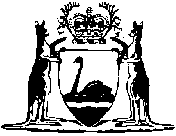 